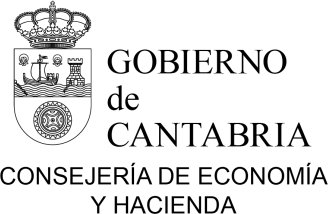 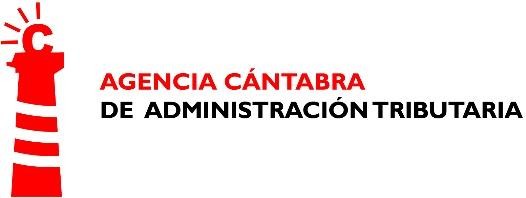 Página 1 de 2DIRECCIÓN DE LA AGENCIA CÁNTABRA DE ADMINISTRACIÓN TRIBUTARIAPaseo de Pereda, 13, 3ª planta – 39004 SantanderPágina 2 de 2  Información básica sobre Protección de Datos Personales	En	, a fecha de la firma electrónica.DIRECCIÓN DE LA AGENCIA CÁNTABRA DE ADMINISTRACIÓN TRIBUTARIAPaseo de Pereda, 13, 3ª planta – 39004 SantanderNIF/NIENombrePrimer apellidoSegundo apellidoColegio/AsociaciónColegio/AsociaciónNº de colegiación/asociaciónNº de colegiación/asociaciónDatos de la persona representante (cumplimentar sólo en el caso de que la persona interesada actúe por medio de representante)Datos de la persona representante (cumplimentar sólo en el caso de que la persona interesada actúe por medio de representante)Datos de la persona representante (cumplimentar sólo en el caso de que la persona interesada actúe por medio de representante)Datos de la persona representante (cumplimentar sólo en el caso de que la persona interesada actúe por medio de representante)NIF/NIENombreApellido 1Apellido 2Datos a efectos de notificaciónDatos a efectos de notificaciónDatos a efectos de notificaciónDatos a efectos de notificaciónDatos a efectos de notificaciónDatos a efectos de notificaciónDatos a efectos de notificaciónDatos a efectos de notificaciónDatos a efectos de notificaciónDatos a efectos de notificaciónDatos a efectos de notificaciónDatos a efectos de notificaciónTipo de víaNombre de la víaNombre de la víaNombre de la víaNºPisoPuertaPuertaOtrosCódigo PostalCódigo PostalLocalidadMunicipioMunicipioProvinciaTeléfonoTeléfonoTeléfonoTeléfonoFaxFaxFaxDirección correo electrónicoDirección correo electrónicoNIF a efectos de notificación electrónicaNIF a efectos de notificación electrónicaNIF a efectos de notificación electrónicaNIF a efectos de notificación electrónicaNIF a efectos de notificación electrónicaNIF a efectos de notificación electrónicaNIF a efectos de notificación electrónicaNIF a efectos de notificación electrónicaNIF a efectos de notificación electrónicaNIF a efectos de notificación electrónicaNIF a efectos de notificación electrónicaNIF a efectos de notificación electrónicaSOLICITA:adherirse al Acuerdo de Colaboración externa que suscribió el/la Presidente/a del Colegio/Asociación con el/la Consejero/a competente en materia de Hacienda el día señalado, para realizar en nombre de terceras personas la presentación, a través de medios electrónicos, de declaraciones y autoliquidaciones, comunicaciones y otros documentos tributarios, así como, en su caso, la tramitación electrónica del pago de deudas tributarias y de Derecho público, derivadas o no de aquellos, y cuyo texto fue aprobado por la Orden HAC/23/2021, de 15 de noviembre, reguladora del uso de medios electrónicos, habilitación y la asistencia en la confección y presentación de declaraciones y autoliquidaciones de tributos y otros ingresos de Derecho público no tributarios gestionados por la Administración de la Comunidad Autónoma de Cantabria y las obligaciones formales de los notarios en el ámbito del Impuesto sobre Transmisiones Patrimoniales y Actos Jurídicos Documentados y el Impuesto sobre Sucesiones y Donaciones.Fecha de suscripción del Acuerdo de ColaboraciónConsulta o verificación de documentosConsulta o verificación de documentosConsulta o verificación de documentosDe conformidad con la Disposición adicional octava de la LOPDGDD, sobre la potestad de verificación de las Administraciones Públicas, se informa de que la Agencia Cántabra de Administración Tributaria podrá verificar la exactitud de los datos declarados.De conformidad con el art. 28 de la Ley 39/2015, se informa de que la Agencia Cántabra de Administración Tributaria podrá consultar o recabar, en ausencia de oposición expresa de la persona interesada, la documentación que se indica a continuación (en caso de oponerse, deberá marcar la casilla correspondiente y presentar la documentación que proceda):De conformidad con la Disposición adicional octava de la LOPDGDD, sobre la potestad de verificación de las Administraciones Públicas, se informa de que la Agencia Cántabra de Administración Tributaria podrá verificar la exactitud de los datos declarados.De conformidad con el art. 28 de la Ley 39/2015, se informa de que la Agencia Cántabra de Administración Tributaria podrá consultar o recabar, en ausencia de oposición expresa de la persona interesada, la documentación que se indica a continuación (en caso de oponerse, deberá marcar la casilla correspondiente y presentar la documentación que proceda):De conformidad con la Disposición adicional octava de la LOPDGDD, sobre la potestad de verificación de las Administraciones Públicas, se informa de que la Agencia Cántabra de Administración Tributaria podrá verificar la exactitud de los datos declarados.De conformidad con el art. 28 de la Ley 39/2015, se informa de que la Agencia Cántabra de Administración Tributaria podrá consultar o recabar, en ausencia de oposición expresa de la persona interesada, la documentación que se indica a continuación (en caso de oponerse, deberá marcar la casilla correspondiente y presentar la documentación que proceda):Marcar si se opone y presenta el documentoDocumentaciónOrganismo donde se consulta o recaba la documentación☐Obligaciones TributariasAEAT☐Obligaciones frente a la Seguridad SocialTGSS☐Obligaciones frente a la Administración de la CA de CantabriaGobierno de Cantabria  Declaración responsable	Son ciertos cuantos datos figuran en la presente solicitud y, en su caso, en la documentación adjunta y esta última es fiel copia de los originales. Conozco y acepto que la Agencia Cántabra de Administración Tributaria podrá comprobar, en cualquier momento, la veracidad de todos los documentos, datos y cumplimiento de los requisitos por cualquier medio admitido en Derecho. En el supuesto de que la Agencia compruebe la inexactitud de los datos declarados, el órgano gestor estará facultado para realizar las actuaciones procedentes sin perjuicio de las responsabilidades que pudieran corresponder en virtud de la legislación aplicable.Conozco el contenido íntegro del citado Acuerdo de Colaboración, asumiendo de forma expresa las obligaciones que de él se derivan como representante y presentador, en nombre y por cuenta de terceras personas, de documentos con trascendencia tributaria a través del uso de medios electrónicos.Estoy al corriente de pago de las obligaciones tributarias, frente a la Seguridad Social, así como de cualesquiera otras obligaciones de Derecho público con la Comunidad Autónoma de Cantabria impuestas por las disposiciones vigentes.Ostentaré y acreditaré la representación que, en cada caso, sea necesaria para actuar en nombre y por cuenta de terceros, según lo dispuesto en el artículo 46 de la Ley 58/2003, de 17 de diciembre, General Tributaria, en todas aquellas actuaciones que desarrolle en el marco del citado acuerdo.Me comprometo a mantener el cumplimiento de todas las obligaciones expresadas en la presente declaración responsable durante toda la vigencia del presente Acuerdo de Colaboración.  Instrucciones	El NIF deberá estar compuesto por 8 dígitos, rellenando, si es necesario, con ceros a la izquierda más la letra al final.En cumplimiento del Reglamento General de Protección de Datos (Reglamento (UE) 2016/679 del Parlamento Europeo y del Consejo de 27 de abril de 2016), se informa:En cumplimiento del Reglamento General de Protección de Datos (Reglamento (UE) 2016/679 del Parlamento Europeo y del Consejo de 27 de abril de 2016), se informa:TratamientoGestión de datos de colaboración social en la aplicación de los tributos.Responsable del tratamientoDirección de la Agencia Cántabra de Administración Tributaria; Paseo Pereda, 13. CP 39004, Santander (Cantabria)FinalidadSe tratarán datos personales correspondientes a los colaboradores sociales que suscriban acuerdos con la Administración tributaria de la Comunidad Autónoma de Cantabria en el marco de lo dispuesto en el artículo 92 de la Ley General Tributaria, que regula la colaboración social.LegitimaciónEl tratamiento es necesario para el cumplimiento de una misión realizada en interés público o en el ejercicio de poderes públicos conferidos al responsable del tratamiento.DestinatariosNinguno. No se realizan comunicaciones de datos personales a terceros.DerechosAcceso, rectificación, supresión y el resto de derechos que se explican en la información adicional.Información adicionalSe puede acceder a la información adicional, en la siguiente URL: https://www.agenciacantabratributaria.es/documents/9412532/10205491/RGPD+-+Informaci%C3%B3n+adicional+sobre+Protecci%C3%B3n+de+Datos+Personales+-+Gesti%C3%B3n+datos+colaboraci%C3%B3n+social.pdf/f6437120-0084-dd42-08b3- 13f8bc5e82d6?t=1626956687818